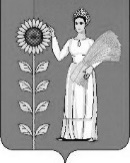 РОССИЙСКАЯ ФЕДЕРАЦИЯСОВЕТ  ДЕПУТАТОВ  СЕЛЬСКОГО  ПОСЕЛЕНИЯСреднематренский  сельсоветДобринского муниципального районаЛипецкой  области20-я сессияVI–го созываР Е Ш Е Н И Е 28.12.2021                  с.Средняя Матренка                №    72 -рсО внесении изменений в Положение  «Об оплате труда работников муниципального автономного учреждения культуры «Среднематренский поселенческий центр культуры»      Рассмотрев обращение администрации сельского поселения Среднематренский сельсовет о внесении изменений в Положение «Об оплате труда работников муниципального учреждения культуры «Среднематренский поселенческий центр культуры», принятого решением Совета депутатов сельского поселения Среднематренский сельсовет от 21.04.2021 №41-рс, руководствуясь Трудовым кодексом Российской Федерации, Федеральным законом от 22.08.2004 №122-ФЗ «О внесении изменений в законодательные акты Российской Федерации и признании утратившими силу некоторых законодательных актов Российской Федерации», в связи с принятием Федеральных законов «О внесении изменений и дополнений в Федеральный закон «Об общих принципах организации законодательных (представительных) и исполнительных органов государственной власти субъектов Российской Федерации» и «Об общих принципах организации местного самоуправления в Российской Федерации», Устава сельского поселения, учитывая решение постоянной комиссии по экономике, бюджету, муниципальной собственности и социальным вопросам, Совет депутатов  сельского поселения РЕШИЛ:1.Принять изменения в Положение «Об оплате труда работников районных муниципальных учреждений» (прилагаются).2.Направить указанный нормативный правовой акт главе администрации сельского поселения Среднематренский сельсовет для подписания и официального обнародования.3.Настоящее решение вступает в силу со дня его официального обнародования и распространяются на правоотношения возникшие с 1 января 2022 года. Председатель Совета депутатов    сельского поселения Среднематренский сельсовет                  	Е.В.ВласоваПринятырешением Совета депутатов   сельского поселения         Среднематренский	сельсовет от                                                                                  от 28.12.2021г. №  72-рсИЗМЕНЕНИЯв Положение «Об оплате труда работников муниципального автономного учреждения культуры «Среднематренский поселенческий центр культуры»Внести в Положение «Об оплате труда работников муниципального автономного учреждения культуры «Среднематренский поселенческий центр культуры», принятого Советом депутатов сельского поселения Среднематренский сельсовет от 21.04.2021 №41-рс, следующие изменения:таблицу 1 изложить в новой редакции:«Таблица 1Должностные оклады руководителей, специалистов и служащихпо профессиональным квалификационным группам муниципального автономного учреждения культурыНаименование должностиДолжностной оклад, установленный в зависимости от группы по оплате труда руководителей (руб.)Должностной оклад, установленный в зависимости от группы по оплате труда руководителей (руб.)Должностной оклад, установленный в зависимости от группы по оплате труда руководителей (руб.)Должностной оклад, установленный в зависимости от группы по оплате труда руководителей (руб.)Наименование должностиIIIIIIIV44Директор (заведующий) филиала1299012050112101042045Художественный руководитель дома (дворца) культуры и отдыха (центра культуры и досуга), научно-методического центра1397012990120501121045Директор (заведующий) дома (центра) народного творчества, дворца культуры142001322012 68011790